            ? А Р А Р                                                                         Р Е Ш Е Н И ЕО публичных слушаниях по вопросу утверждения схемы расположение земельных участков для установления публичного сервитута  для сенокошения, выпаса сельскохозяйственных животных в установленном порядке на земельных участках в сроки, продолжительность которых соответствует местным условиям и обычаям В соответствии со ст.23 Земельного Кодекса Российской Федерации и Правилами землепользования и застройки сельского поселения Большеустьикинский сельсовет муниципального района Мечетлинский район Республики Башкортостан, в целях соблюдения прав человека на благоприятные условия жизнедеятельности, прав и законных интересов правообладателей земельных участков, Совет сельского поселения Большеустьикинский сельсовет муниципального района Мечетлинский район Республики Башкортостан  р е ш и л: Провести публичные слушания по обсуждению схемы расположения земельных участков для установления публичного сервитута  для сенокошения, выпаса сельскохозяйственных животных в установленном порядке на земельных участках в сроки, продолжительность которых соответствует местным условиям и обычаям «26» ноября  2020г. в 14:00 часов перед зданием Администрации сельского поселения Большеустьикинский сельсовет МР Мечетлинский район Республики Башкортостан (РБ, Мечетлинский район, с.Большеустьикинское, ул.Трактовая д.11а), соблюдением санитарно-эпидемиологических правил.Для подготовки и проведения публичных слушаний по обсуждению схемы расположение земельных участков для установления публичного сервитута  для сенокошения, выпаса сельскохозяйственных животных в установленном порядке на земельных участках в сроки, продолжительность которых соответствует местным условиям и обычаям» создать комиссию в следующем составе:- Гильметдинов Альберт Маратович – председатель комиссии, депутат от избирательного округа № 5;- Ризванов Марат Марселевич – заместитель председателя комиссии, депутат от избирательного округа № 2.Члены комиссии:- Галлямов Ралит Рафитович – депутат от избирательного округа № 7;- Насибуллин Ришат Тимерьянович – депутат от избирательного округа №9;- Хакимов Салимьян Даянович – депутат от избирательного округа № 10.Схемами расположения  земельных участков для установления публичного сервитута  для сенокошения, выпаса сельскохозяйственных животных в установленном порядке на земельных участках в сроки, продолжительность которых соответствует местным условиям и обычаям  можно  в администрации сельского поселения Большеустьикинский сельсовет, расположенной по адресу: Республика Башкортостан, Мечетлинский район, с.Большеустьикинское, ул.Трактовая д.11а, Тел.: 8(34770)2-03-07 и  на официальном сайте сельского поселения по электронному адресу: http://bolust.ru.     Прием заявлений от граждан на выступление осуществить в администрации сельского поселения Большеустьикинский сельсовет, расположенной по адресу: Республика Башкортостан, Мечетлинский район, с.Большеустьикинское, ул.Трактовая д.11а, Тел.: 8(34770) 2-03-07 и (или) на электронную почту gibadullina-lena@mail.ru до 25 ноября 2020г.Настоящее решение обнародовать в здании администрации сельского поселения Большеустьикинский сельсовет и на официальном сайте сельского поселения по электронному адресу: http://bolust.ru. Контроль над исполнением данного решения возложить на постоянную комиссию по развитию предпринимательства, земельным вопросам, благоустройству и экологии.Глава сельского поселения Большеустьикинский сельсовет муниципального района Мечетлинский район Республики Башкортостан 	    	                             А.М.Гильметдинов9 ноября 2020 года№ 71Баш7ортостан Республика3ыМ2сетле  районымуниципаль районыны8Оло Устикин ауыл Советы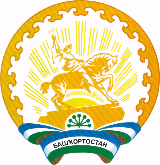 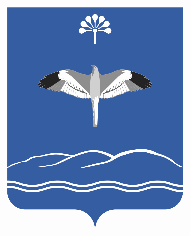 Совет сельского поселения Большеустьикинский сельсоветмуниципального района Мечетлинский район Республики Башкортостан